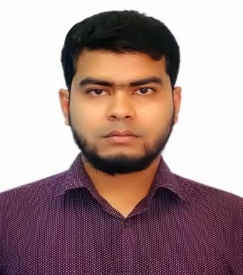 PERSONAL INFORMATIONEDUCATIONAL BACKGROUNDDETAILS OF STCW COURSES(ONLINE VERIFIED)IDENTITY DOCUMENTSEXPERIENCESI HEREBY AFFIRM THAT ALL THE INFORMATION PROVIDED BY ME IN THIS FORM IS TRUE AND CORRECT TO BEST OF MY KNOWLEDGE.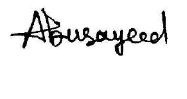  SIGNATURE(ABUSAYEED ABDULLAH)POSITION APPLIED FOR3RD ENGINEERNAMEABUSAYEED ABDULLAHFATHER’S NAMELATE GOLAM HOSSAIN BISWAS MOTHER’S NAMEKHADIJA KHANUM DATE & PLACE OF BIRTH6TH JULY, 1995, SHERPUR,DHAKA,BANGLADESHPERMANENT ADDRESSHOUSE NO 10,ROAD NO 14,BARAKPARA,SHERPUR SADAR, SHERPUR.PRESENT ADDRESSHOUSE NO 10,ROAD NO 14,BARAKPARA,SHERPUR SADAR, SHERPUR.MOBILE NUMBER+8801790660993, +8801832410044E-MAIL ADDRESSabusayeedr49@gmail.com EXAMINATIONNAME OF INSTITUTIONYEARRESULTSECONDARY SCHOOL CERTIFICATEKAMARERCHAR PUBLIC HIGH SCHOOL2010GPA-5.0  (SCALE-5.0)HIGHER SECONDARY CERTIFICATESHERPUR GOVT. COLLEGE 2012GPA-5.0  (SCALE-5.0)BACHELOR IN MARITIME SCIENCE(PRE-SEA MARINE ENGINEERING , PHASE-1)BANGLADESH MARINE ACADEMY (49TH BATCH).(A BRANCH OF THE WORLD MARITIME UNIVERSITY, SWEDEN), CHITTAGONG-4206, BANGLADESH.2014PASSED OUTBACHELOR IN MARITIME SCIENCE(ENGINEERING), HONORSBANGABANDHU SHEIKH MUJIBUR RAHMAN MARITIME UNIVERSITY, BANGLADESH.(BSMRMU) 2018COMPLETEDCOURSESCERTIFICATE NOISSUED BYISSUE DATEEXPIRY DATEPROFICIENCY IN SURVIVAL CRAFT AND RESCUE BOATS OTHER THAN FAST RESCUE BOATS043.062224DEPARTMENT OF SHIPPING, DHAKA, BANGLADESH31-01-201811-10-2022ELEMENTARY FIRST AID041.068291-DO-30.05.201805-05-2023MEDICAL FIRST AID046.062222-DO-31-01-201804-10-2022HIGH VOLTAGE SYSTEM(OPERATIONAL LEVEL)090.062155-DO-31-01-201824-01-2023ENGINE ROOM RESOURCE MANAGEMENT AND APPLICATION OF LEADERSHIP AND TEAM WORKING SKILLS065.062154-DO-31-01-201826-08-2022FIRE PREVENTION AND FIRE FIGHTING040.068292-DO-30.05.201812.05.2023ADVANCED FIRE FIGHTING045.062221-DO-31-01-201812-10-2022SECURITY AWARENESS TRAINING049.068296-DO-30.05.201806-05-2023SECURITY TRAINING FOR SEAFARER WITH DESIGNATED SECURITY DUTIES050.068295-DO-30.05.201808.05.2023PERSONAL SURVIVAL TECHNIQUES039.068294-DO-30.05.201815.05.2023PERSONAL SAFETY AND SOCIAL RESPONSIBILITIES042.068293-DO-30.05.201824.04.2023BASIC TRAINING FOR OIL AND CHEMICAL TANKER CARGO OPERATION      (ENDORSED IN CoC)030.069474-DO-12-06-201804-03-2024ADVANCED OIL TANKER AND CARGO OPERATIONS                                  (ENDORSED IN CoC)031.069491-DO-12-06-201820-07-2022ADVANCED TRAINING FOR CHEMICAL TANKER AND CARGO OPERATION   (ENDORSED IN CoC)032.098022-DO-26-06-201911-05-2024BASIC LIQUEFIED GAS TANKER AND CARGO OPERATION 033.014351-DO-17-07-21916-07-2024DOCUMENTNUMBERISSUED DATEPLACE OF ISSUEEXPIRE DATEPASSPORTEA 045319217/04/2019DHAKA, BANGLADESH.16/04/2024CDCC/O/828204/04/2019GOVERNMENT SHIPPING OFFICE, CHITTAGONG, BANGLADESH.03/04/2029COC(CLASS-3)2.EC3.00013018-03-2018DEPARTMENT OF SHIPPING, DHAKA, BANGLADESH.17-03-2023NATIONAL ID5999186629`17/10/2017DHAKA, BANGLADESH.             _SEAMAN ID05000747414/01/2021DEPARTMENT OF SHIPPING, DHAKA, BANGLADESH.13/01/2031RANKDATE AND PLACE OF ENGAGEMENT DATE AND PLACE OF DISCHARGENAME OF THE SHIP & DETAILSSHIP TYPEREMARKSCOMPANYENGINE CADET07.02.2016,CHITTAGONG, BANGLADESH06.06.2016, CHITTAGONG, BANGLADESHM.V. BANGLAR KAKOLIFLAG-BANGLADESHIMO NO- 7611602GRT- 12521DWT: 17234BHP-8300 GENERAL CARGOCOMPLETED 4 MONTHS SEA- TIME.BANGLADESH SHIPPING CORPORATIONENGINE CADET07.06.2016,CHITTAGONG,BANGLADESH08.02.2017,CHITTAGONG, BANGLADESHM.T. BANGLAR SHOURABH,FLAG-BANGLADESHIMO NO- 8508955GRT- 8672DWT: 14494BHP-2X2285OIL TANKERCOMPLETED 8 MONTHS AND 1 DAY SEA-TIME.BANGLADESH SHIPPING CORPORATIONFOURTH ENGINEER28.06.2018TIANJIN,CHINA19.03.2019ZHEN JIANG,CHINAM.T. KAN WOFLAG-HONG KONGIMO NO-9811074GRT-6194DWT: 6454BHP-3325OIL TANKER  (IMO TYPE II)COMPLETED 8 MONTHS AND 21 DAYS SEA TIMEEURO ASIA SHIPPING AND MARINESERVICES PTE LTDFOURTH ENGINEER25.12.2019SUEZ,EGYPT 10.04.2020SINGPORE M.T BANGLAR AGRADOOTFLAG-CHATTOGRAMIMO NO-9793868GRT-24167DWT-39000BHP-13350OIL /CHEMICAL TANKER (IMO TYPE II&III)COMPLETED 3 MONTHS AND 16 DAYS SEA TIMEBANGLADESH SHIPPING CORPORATIONTHIRD  ENGINEER10.04.2020SINGPORE 04.01.2021SINGPORE M.T BANGLAR AGRADOOTFLAG-CHATTOGRAMIMO NO-9793868GRT-24167DWT-39000BHP-13350OIL /CHEMICAL TANKER (IMO TYPE II&III)COMPLETED 8 MONTHS AND 25 DAYS SEA TIMEBANGLADESH SHIPPING CORPORATION